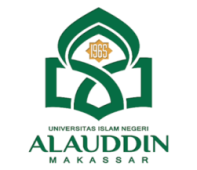 										TGL	FORMULIR PENDATAAN ALUMNI(Wajib diisi oleh Calon Wisudawan)Nama Lengkap	:	………………………………………………………		(Sesuai dengan Ijazah SMA/MA)	Tempat/Tgl. Lahir	:	………………………………………………………		(Sesuai dengan Ijazah SMA/MA)NIK (KTP)	:	………………………………………………………NIM	:	………………………………………………………	Jurusan	:	………………………………………………………	Suku/Bangsa	:	………………………………………………………Alamat Daerah	:	………………………………………………………No. Hp. (Harus ada)	:	………………………………………………………	IPK Terakhir	:	………………………………………………………		(Sesuai Print Out Transkrip Nilai dari Operator)Nomor Alumni (di Isi akademik)	:	………………………………………………………Tanggal Yudisium	:	………………………………………………………	Judul Skripsi	:	………………………………………………………			………………………………………………………			………………………………………………………			………………………………………………………								Samata, …..  …………………    2022 							Pemohon,							…………………………							NIM………………….